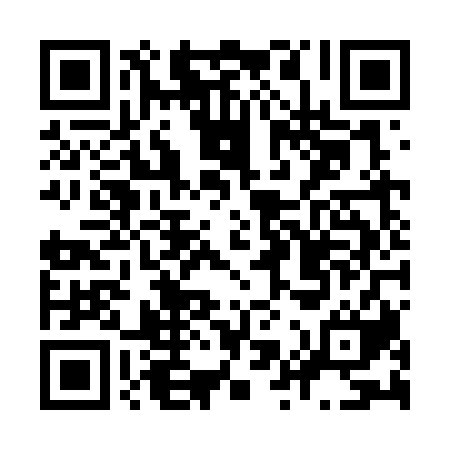 Ramadan times for Abergeldie Castle, UKMon 11 Mar 2024 - Wed 10 Apr 2024High Latitude Method: Angle Based RulePrayer Calculation Method: Islamic Society of North AmericaAsar Calculation Method: HanafiPrayer times provided by https://www.salahtimes.comDateDayFajrSuhurSunriseDhuhrAsrIftarMaghribIsha11Mon4:534:536:3812:234:056:086:087:5412Tue4:504:506:3512:224:076:106:107:5613Wed4:474:476:3312:224:096:136:137:5814Thu4:444:446:3012:224:116:156:158:0115Fri4:414:416:2712:224:126:176:178:0316Sat4:384:386:2512:214:146:196:198:0617Sun4:354:356:2212:214:166:216:218:0818Mon4:324:326:1912:214:186:236:238:1019Tue4:294:296:1612:204:196:266:268:1320Wed4:264:266:1412:204:216:286:288:1521Thu4:234:236:1112:204:236:306:308:1822Fri4:204:206:0812:194:246:326:328:2023Sat4:174:176:0512:194:266:346:348:2324Sun4:144:146:0312:194:286:366:368:2525Mon4:114:116:0012:194:296:386:388:2826Tue4:074:075:5712:184:316:406:408:3127Wed4:044:045:5512:184:336:436:438:3328Thu4:014:015:5212:184:346:456:458:3629Fri3:583:585:4912:174:366:476:478:3930Sat3:543:545:4612:174:386:496:498:4131Sun4:514:516:441:175:397:517:519:441Mon4:484:486:411:165:417:537:539:472Tue4:444:446:381:165:427:557:559:503Wed4:414:416:351:165:447:577:579:534Thu4:374:376:331:165:458:008:009:565Fri4:344:346:301:155:478:028:029:586Sat4:304:306:271:155:488:048:0410:017Sun4:274:276:251:155:508:068:0610:048Mon4:234:236:221:145:528:088:0810:079Tue4:204:206:191:145:538:108:1010:1110Wed4:164:166:171:145:548:128:1210:14